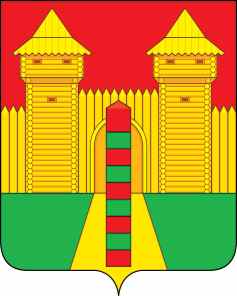 АДМИНИСТРАЦИЯ  МУНИЦИПАЛЬНОГО  ОБРАЗОВАНИЯ «ШУМЯЧСКИЙ  РАЙОН» СМОЛЕНСКОЙ  ОБЛАСТИРАСПОРЯЖЕНИЕот 13.09.2021 г.  № 321-р           п. Шумячи         В соответствии со статьей 28 Устава муниципального образования «Шумячский район» Смоленской области, порядком предоставления объектов муниципальной собственности муниципального образования «Шумячский район» Смоленской области в безвозмездное пользование, утвержденным постановлением Администрации муниципального образования «Шумячский район» Смоленской области от 25.12.2013г. № 632 «Об утверждении порядка предоставления объектов муниципальной собственности муниципального образования «Шумячский район» смоленской области в безвозмездное пользование», на основании ходатайства Муниципального бюджетного учреждения культуры «Шумячская централизованная клубная система» от 13.09.2021г. № 102           Дать согласие Муниципальному  бюджетному учреждению культуры «Шумячская централизованная клубная система» на предоставление в безвозмездное пользование Администрации муниципального образования «Шумячский район» Смоленской области недвижимого имущества - помещения, общей площадью 64,2 кв.м., расположенного по адресу:  Смоленская область, Шумячский район, п. Шумячи, ул. Советская, д. 109,   на срок  с 29.09.2021г. по 25.11.2021г., для размещения лиц, привлекаемых к сбору сведений о населении в связи с проведением Всероссийской переписи населения 2020г. Глава муниципального образования«Шумячский район» смоленской области                                                А.Н. ВасильевО даче согласия на предоставление  в безвозмездное пользование недвижимого имущества 